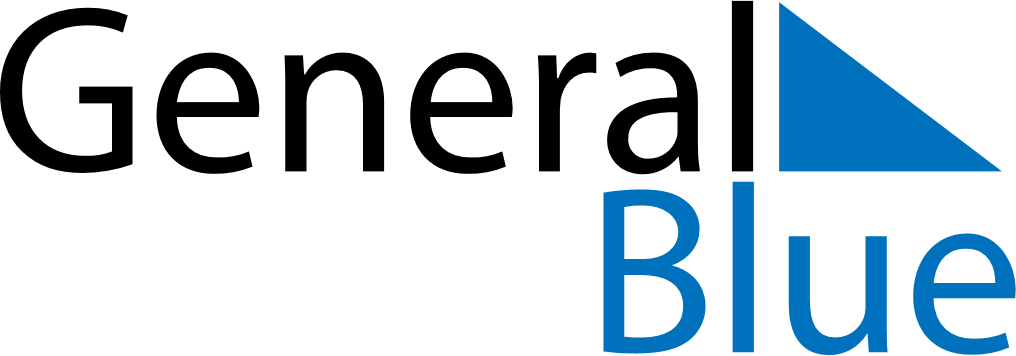 April 2023April 2023April 2023April 2023April 2023April 2023IcelandIcelandIcelandIcelandIcelandIcelandMondayTuesdayWednesdayThursdayFridaySaturdaySunday12Palm Sunday3456789Maundy ThursdayGood FridayEaster Sunday10111213141516Easter Monday17181920212223First Day of Summer24252627282930NOTES